
Edwards Hloomstrong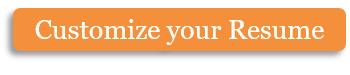 123 Park Avenue, Big Rapids, MI 68965123-456-7899 | info@hloom.comprofileMotivated individual looking to work towards achieving great success in my career through hard work, consistency and the ability to work with others to achieve organizational goals.SkillsAdept in precision and measuring toolsStructural welding MIG welding professionalFast-learner Shaping and cuttingGood in reading blueprintsSelf-motivated, can work independently Capable of heavy liftingBasic math and measuring aptitudeExperienceYSL Iron Work	Whitestone, NYWelder	2013 – 2015Examined the structure and texture of parts to detect imperfections. Welded in flat, horizontal, vertical and overhead positions.Used MIG gun arc to melt and deposit metal from electrode to work pieces.Interpreted verbal and written instructions from work orders and welding blue prints.Set up and operated hand and power tools, including shielded metal arc and gas metal arc welding equipment.Removed rough spots from work pieces with portable grinders, hand files and scrapers.Certifications/Licenses10 hour OSHAG60 torch licenses4 hour scaffold license Copyright information - Please read© This Free Resume Template is the copyright of Hloom.com. You can download and modify this template for your own personal use to create a resume for yourself, or for someone else. You can (and should!) remove this copyright notice (click here to see how) before sending your resume to potential employers.You may not distribute or resell this template, or its derivatives, and you may not make it available on other websites without our prior permission. All sharing of this template must be done using a link to http://www.hloom.com/resumes/. For any questions relating to the use of this template please email us - info@hloom.com